LES PRONOMS POSSESSIFS 3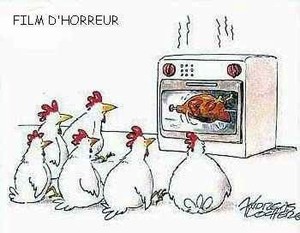 dictionnairesmplmina ordböckertaille-crayonmer pennvässareprofsmplvåra lärarepochettefhennes plastfickacartablemdin skolväskapapiermert papperchaisesfpldina stolarécolesfplera skolorrésultatsmplera resultatélèvesmplmina eleverpochettefhans plastfickapilefmitt batteriperforateurmvår hålslagaretablesfplmina bordproblèmesmpldina problemlivremer bokagrafeusefderas häftapparatsoeurfhans systerfrèremhennes brorcopinefmin flickvänlivremdin bokfeuillefditt bladtableauxmplderas tavlormouchoirmhans näsdukcahiermditt häfteportablemderas mobil